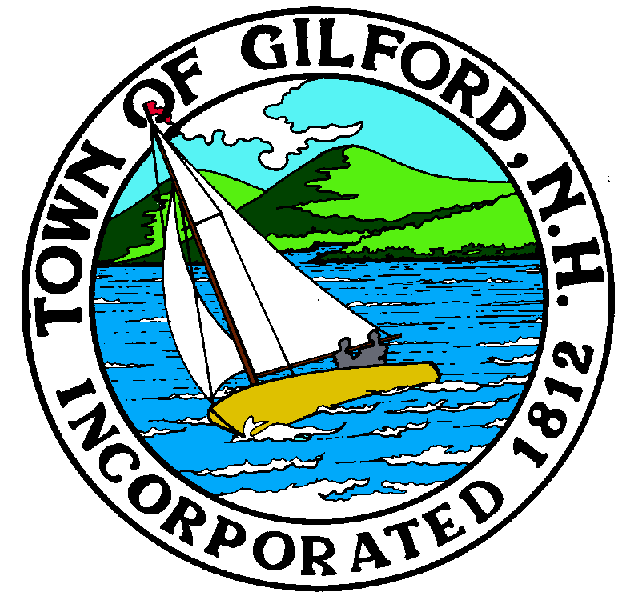 MARCH 09, 2021        APPLICATION FOR OFFICIAL TOWN & SCHOOL DISTRICT ELECTION ABSENTEE BALLOT        To the Town Clerk of Gilford _________________________________________________________							  (print your name)        hereby apply for an official absentee ballot.  Am a duly qualified voter and entitled to vote in the town of          ____________________________________________________________________________________.                                                 (your street address & town)         Mail my absentee ballot to:				Signature: _________________________________________________				Mailing Address: ___________________________________________ 			City/Town, State & Country: __________________________________Mail or fax your signed application to:Town of GilfordDanielle LaFond, CNHTCTown Clerk – Tax CollectorGilford, NH 03249Fax:  (603) 527-4719Questions:Telephone: (603) 527-4713Email: dlafond@gilfordnh.org 